	Gap Assistant - Job Description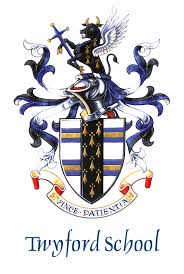 Responsible to: 	Head of Boarding Aim:	To provide support to teachers across the School during the school day and for after-school clubs, including wake up and bedtime routines in boarding and breakfast duties. Benefits:	Free meals provided when working during term time.Qualities	The successful applicant will be an adaptable, hard-working team player who is friendly and enthusiastic, with a willingness to learn and take on responsibility under supervision. Hours	Between the hours of 0700 and 2200, working a rota of 50 hours a week, Mon-Sat. (plus sleep-in duties between the hours of 2200-0700 up to 3 times a week).Rate of pay	National minimum wage (based on age).Length of contract	September 2022 for one academic year (term time only, 34 weeks + inset days) or immediate start until 8th July 2022.Duties:The School is committed to safeguarding and promoting the welfare of children and young people and expects all staff and volunteers to share this commitment. The following duties will be deemed to be included in the duties which you may be required to perform:To act in accordance with the legal requirements, School policies and guidance on the safeguarding of children and young people, including adhering to current Health and Safety regulations and best practiceTo help the Boarding staff make up beds and prepare the boarding facilityTo assist with night-time and morning routines in the boarding facilityTo assist with lessons and clubs for all year groupsTo provide or assist with coaching to pupils both in school and on away matchesTo assist with the effective management and deployment of resourcesTo participate in School INSET meetings and support the aims of the SchoolTo assist where required at whole school eventsTo support and protect the interests of the pupilsTo undertake administrative and supervisory duties as may be requiredTo follow procedures set out in the Staff HandbookTo promote equality by actively protecting staff and pupils from discrimination; Attend school functions when required You may be required to undertake such other reasonable duties from time to time as the School may reasonably require.Person Specification:Twyford School sets high standards for its pupils and from all those who work at the School. The successful candidate should be a positive role model who is reliable and punctual and always demonstrates honesty and integrity. You will need to be neatly dressed and generally smart in appearance – a sports uniform will be provided. Twyford School is committed to safeguarding and promoting the welfare of children and expects all staff and volunteers to share this commitment. Background checks and an enhanced DBS will be required. It is an offence to apply for the role if the applicant is barred from working with children.EssentialDesirableEducation/TrainingStrong secondary education in English and MathsExcellent verbal communication and written English skillsProficient IT skillsMusical instrumental gradesInterest in sportsExperienceExperience of working with children either in paid employment or in a voluntary capacityKnowledgeBasic working knowledge of Microsoft OfficeSkills & AbilitiesEffective organisational and administrative skillsAn excellent team worker and collaborative workerPatient and calm even in challenging situationsEffective communicator – both orally and in writingGood interpersonal skills and the ability to communicate professionally with managers, staff, young children and parents Works with tact and discretion, maintaining confidentialityCan offer flexibilityCan demonstrate appropriate relationships and boundaries with young childrenIs committed to the personal welfare and safeguarding of childrenOtherAssociates with the ethos and values of independent educationReflects the attributes associated with the culture of safeguarding childrenPromotes equality and diversity in the working situation